DOCUMENTS COMPLEMENTAIRES RHINOCEROS, IONESCO. Les différentes mises en scène de RhinocérosDoc. 1 : 1960, mise en scène de Jean-Louis Barrault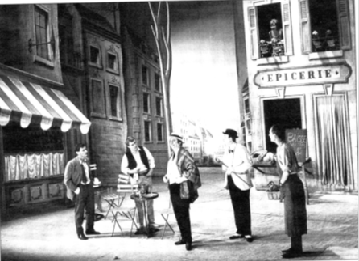 Doc. 2 : 2004, mise en scène d’Emmanuel Demarcy-Mota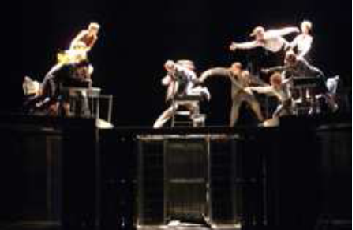 Doc. 3 : 1960, mise en scène de Jean-Louis Barrault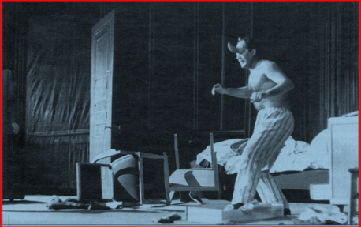 Doc. 4 : mise en scène du Trinity Collège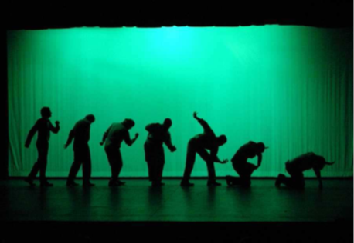 Doc. 5 : 2002, compagnie « The Hypocrites »,mise en scène de Sean Graney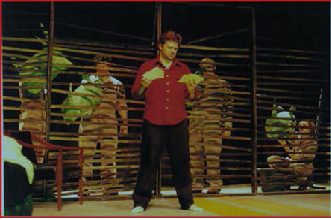 Doc. 6 : 2004, mise en scène d’Emmanuel Demarcy-Mota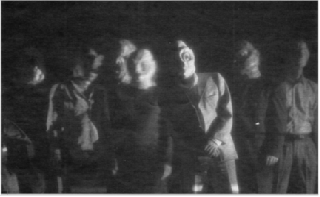 